UNIVERSITY OF OXFORD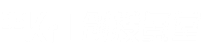 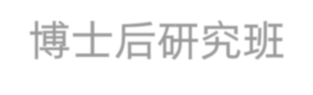 KEBLE COLLEGE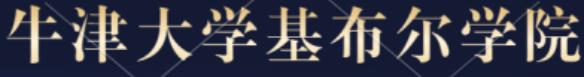 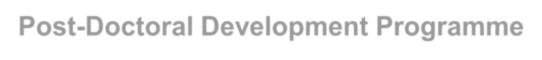 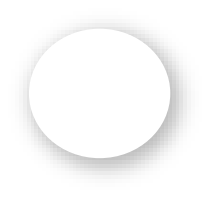 	Part 1                 关于36氪36氪是致力于服务中国新经济参与者的卓越品牌和开创性平台 ，  以赋能新经济参与者实现  更高的成就为使命 ，连接和服务初创企业、  TMT巨头、传统企业、机构投资者、地方政府、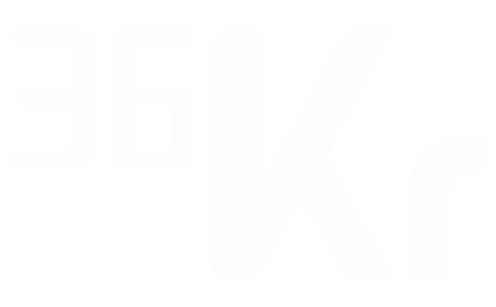 个人用户等新经济社群 ，加速信息、人才、资金和技术四大要素的充分流动 ，推进新经济快 速、稳健、可持续地向前发展。	Part 2                        院校简介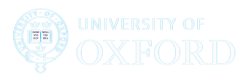 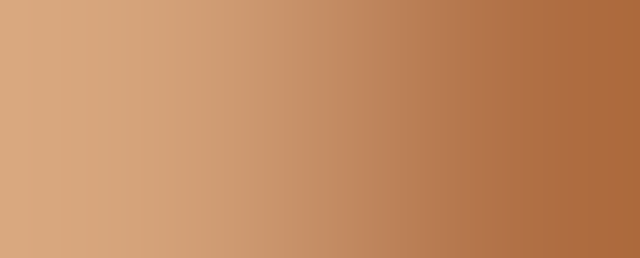 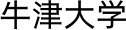 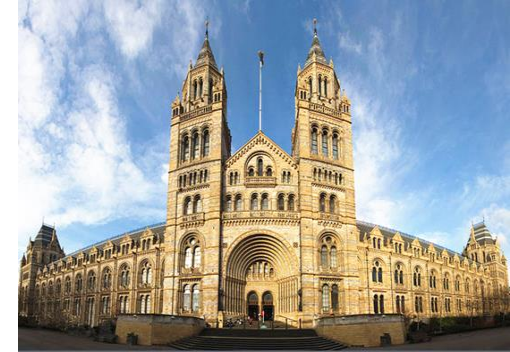 \ University of Oxford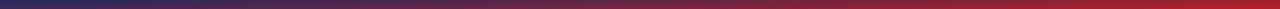 ·牛津大学是全球最大的科研中心，是英国拥有科研专利最多的学术机构。全英1500余家企业都与牛津大学有这深度合作，牛津大学旗下科研公司有百余家。·牛津经营着世界上最古老的大学博物馆，以及世界上最大的大学出版社和全国最大的学术图书馆系统。·牛津培养了众多知名校友，包括 30 位英国首相和世界各地的许多国家元首和政府首脑。已有 73 位诺贝尔奖获得者、 4位菲尔兹奖获得者、  6  位图灵奖获得者在牛津大学学习、工作或访问。学校网址：  http://www.ox.ac.uk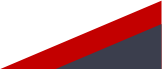 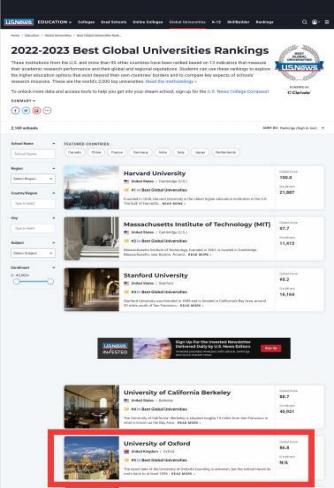 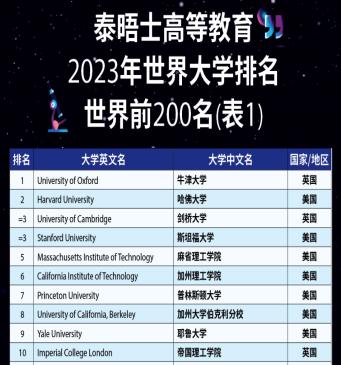 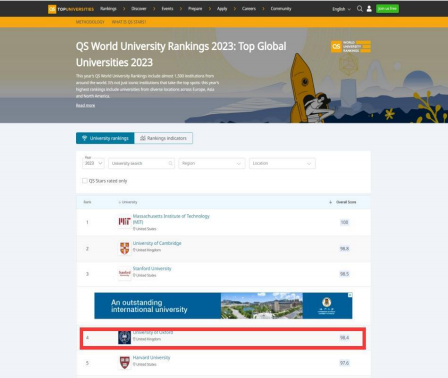                                                       \ Reputation and Ranking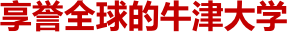 2023年泰晤士世界排名第一                                        2023年QS世界排名第4                                  2022-2023年U.S. News世界排名第5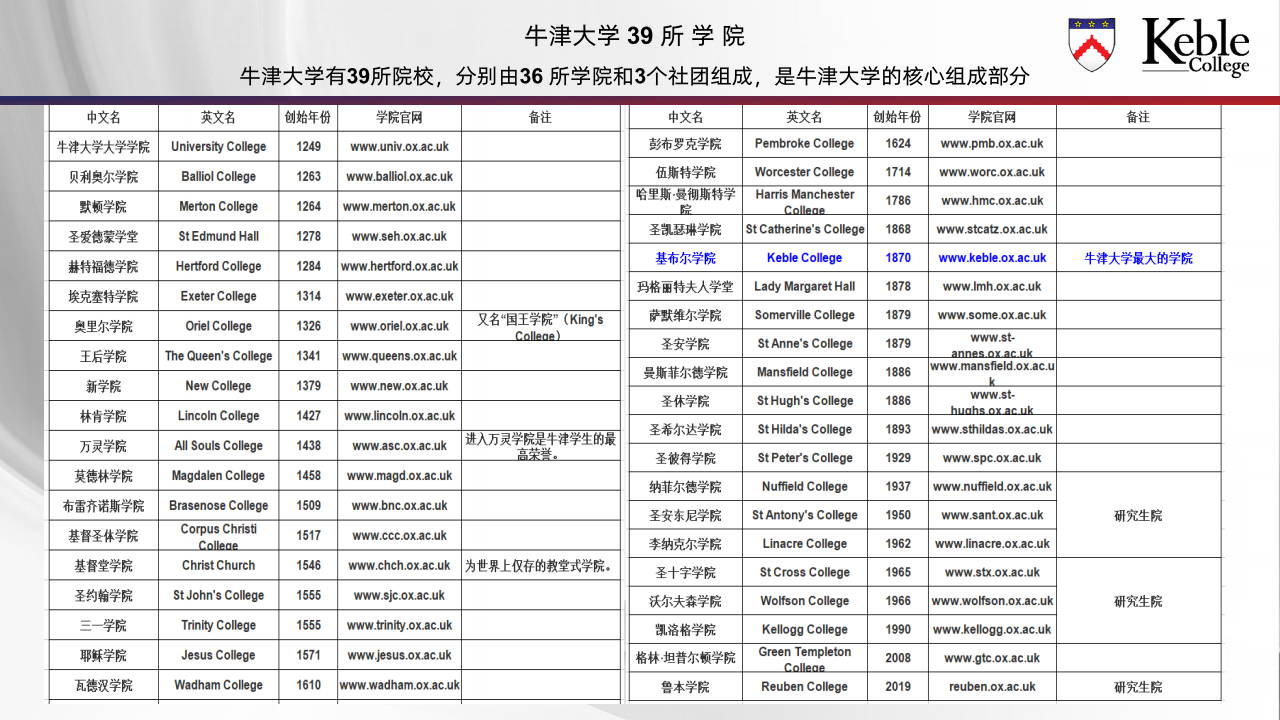 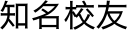 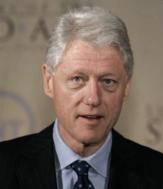 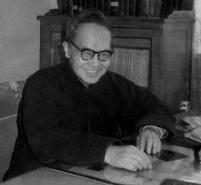 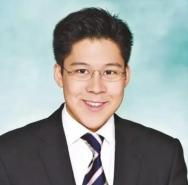 \ Famous alumni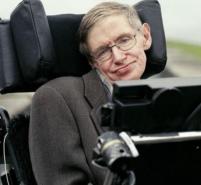 斯蒂芬·威廉 ·霍金现代最伟大的物理学家   之一、  20世纪享有国际   盛誉的伟人之一。主要   研究领域是宇宙论和黑   洞，《时间简史》作者。威廉 ·杰斐逊 ·克林顿美国民主党政治家，第42任美 国总统。  1990年被选为美国民 主党最高委员会主席。  1992年 成功当选为美国总统。  1996年 成功连任总统。钱钟书中国现代著名学者、作家，被誉为“文化昆仑”。历任中央图书馆英文总纂 ，清华大学教授，  中国科学院文学研究所研究员、哲学社会科学部委员，中国社会科学院副院长、特邀顾问。霍启刚现任第十四届全国人大代   表，中华全国青年联合会   第十三届委员会副主席，    富融银行独立非执行董事。 香港艺术发展局主席。\ Famous alumni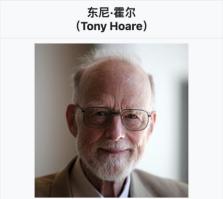 托尼 ·霍尔于2012年就任BBC总裁， 毕业于牛津大学基布尔   书院，主修哲学、政治   学及经济学。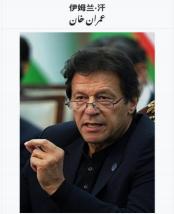 伊姆兰 ·汗巴基斯坦总理，毕业于牛津大学基布尔学院，主修哲学、政治学及经济学。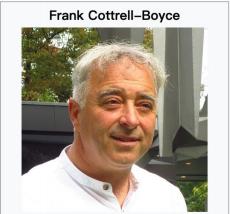 弗兰克-科特雷尔-博伊斯	(生于1959年9月23日)是一位英国编剧、小说家和临时演员，因其儿童小说和与电影导演迈克尔-温特伯顿的合作而闻名。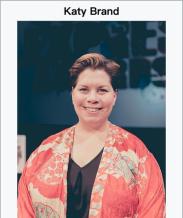 凯瑟琳-弗朗西斯-布兰德	(生于1979年)，  被称为凯蒂-     布兰德，是一名英国女演员、喜   剧演员和作家，因其在ITV2的      系列剧《凯蒂-布兰德的大屁股      秀》和第四频道的《喜剧实验室》而闻名。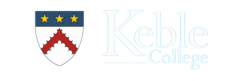 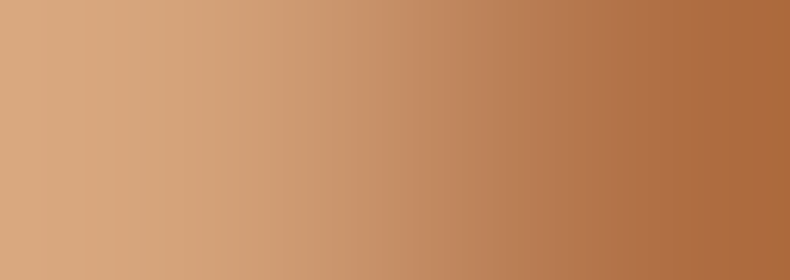 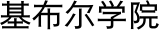 \ Keble college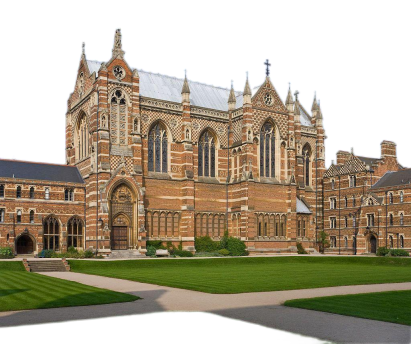 学校网址：  www.keble.ox.ac.uk牛津大学基布尔学院一所非常“特立独行”的学院，  它拥有150年历史， 有全牛津最亮眼的"红砖房子"；地处牛津市中心，  紧挨巨人St.Johns，地 理位置优势无人可比；它的PPE专业(Politics,Philosophy &Economic)培 养出了BBC总裁托尼 ·霍尔(Tony Hall)，巴基斯坦总理伊姆兰 ·汗	(Imran Khan)等知名校友。基布尔学院拥有 432 名本科生和317 名研究生，  50名研究员。 学院以其 学生的学术成就而自豪，  并旨在提供一个支持学习的环境。基布尔是一  个充满活力的院校，其学生不仅在学业上，而且在音乐、戏剧和体育方  面都表现出色。基布尔学院图书馆是维多利亚时期建筑，分上下两层，  藏书四万五千卷， 全年365天24小时对学院成员开放。另外学院的教堂内还藏有一副世界名画《The Light of the World》	Part 3                       项目简介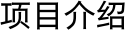 \ project  introducion· 牛津大学基布尔学院博士后研究项目(在线+在校) ，招收中国以及亚洲地区高级管理人员参加博士后研究课程， 项目针对系统接受过博士专业教育的人士而开办，为研究与实践相结合的高端教育项目；· 具备研究和创新能力是高级管理人员必备的素质，参加博士后研究班(在线+在校)项目将取得研究经验来提升个人的 综合能力。· 博士后研究班(在线+在校)项目建立在传统的学位教育之上，是更具有现实指导意义的高层次教育项目，  该项目注重 研究及思考学习模式促使学生不断地思考和创新，  幷建立终身学习提升的国际性平台。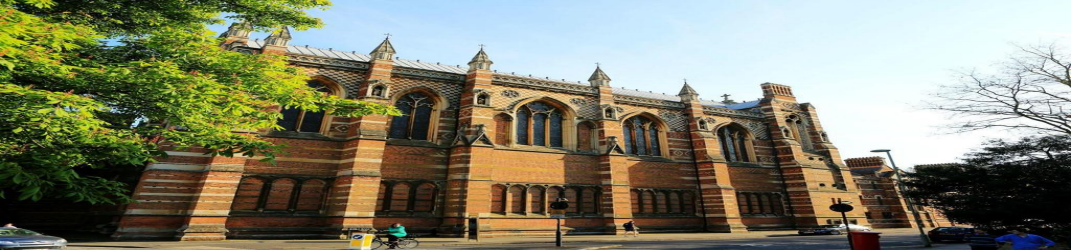                                                   \ Project advantages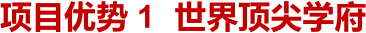 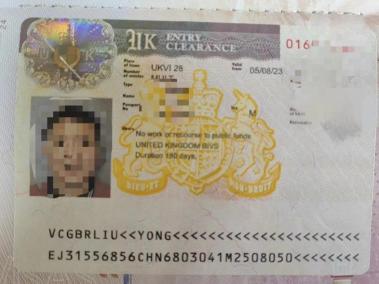 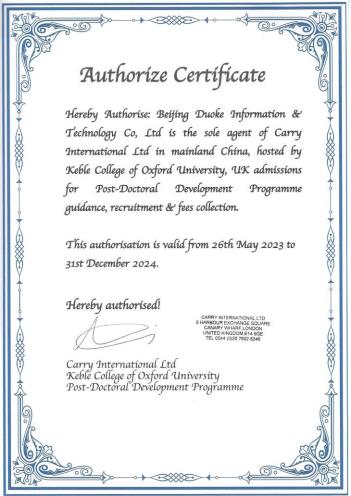                                                        \ Project advantages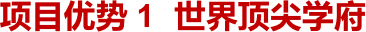 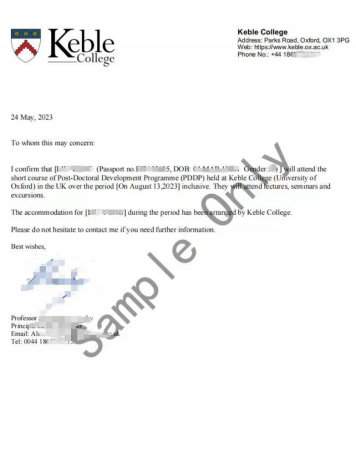 注：以上为授权书、邀请函等相关样本示例。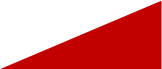 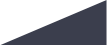             \ Project advantages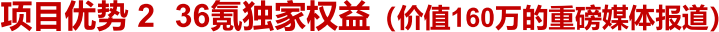                           \ Project advantages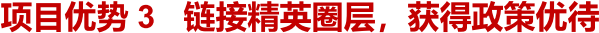 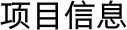 \ project information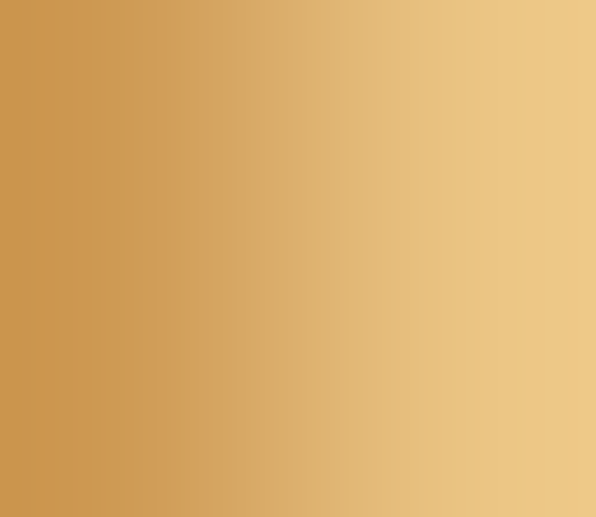 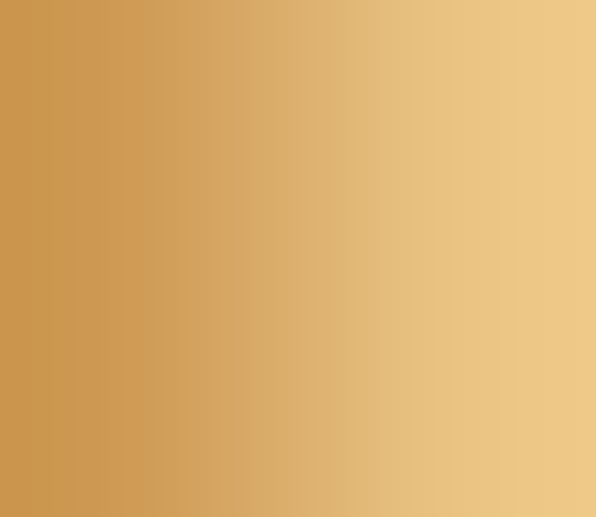 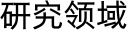 \ Research field包含但不限于：Strategic Management战略管理Entrepreneurial Finance创业融资Financial Markets金融市场Macroeconomic Analysis in thepost- Covid era后疫情时代宏观经济分析Urban Heritage Management城市遗产管理BehavioralScience行为科学Leadership and Leadership Education领导与领导教育Applied Psychology应用心理学Health & Economy健康与经济Impact investment影响力投资Cross-cultural management跨文化管理Russian and Ukraine War’s Impacton the World Economy俄乌战争对世界经济的影响CorporateGovernance and Accounting公司治理与会计making医疗保健决策Economics of Technology技术经济Economics of infectious diseases传染病经济学Private Markets / Private Equity私募市场/私募股权Project Management项目管理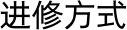 \ Training methods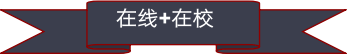 第一阶段：在国内进行线上直播课程的学习○  四次线上直播课程。  实名制登录教 室，英国牛津教授授课。○  每月一次课程，  每次 3小时，  直播 课要求线下集中上课，○  学习平台：  牛津专属项目组学习平 台，  所有授课教授和班级同学线上 联系方式都在学习小组内共享，  可 以直接与教授探讨学术问题。○  学习课件和研究报告都在学习小组 平台内上传或下载。○  学校也会将注册确认函上传到学生 专属平台上。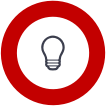 进修方式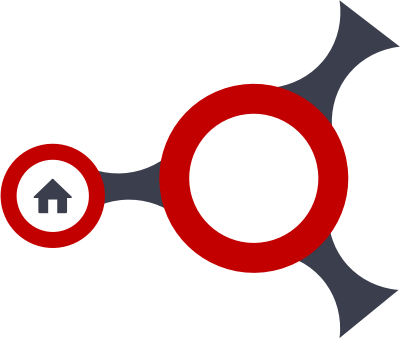 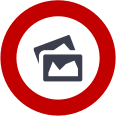 第二阶段：撰写一篇研究报告○  5000字英文的课题研究报告○  国内期刊平台发表一篇期刊第三阶段：在英国进行一周学习研讨○  英国访学周期：  一周○  食宿都在基布尔学院内，  费用已包 含○  完成国内课程及英国访学，  获得博 士后研究证书○  参加英国国家法律公正及中国驻英国大使馆认证                                                 \ Domestic curriculum arrangement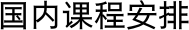 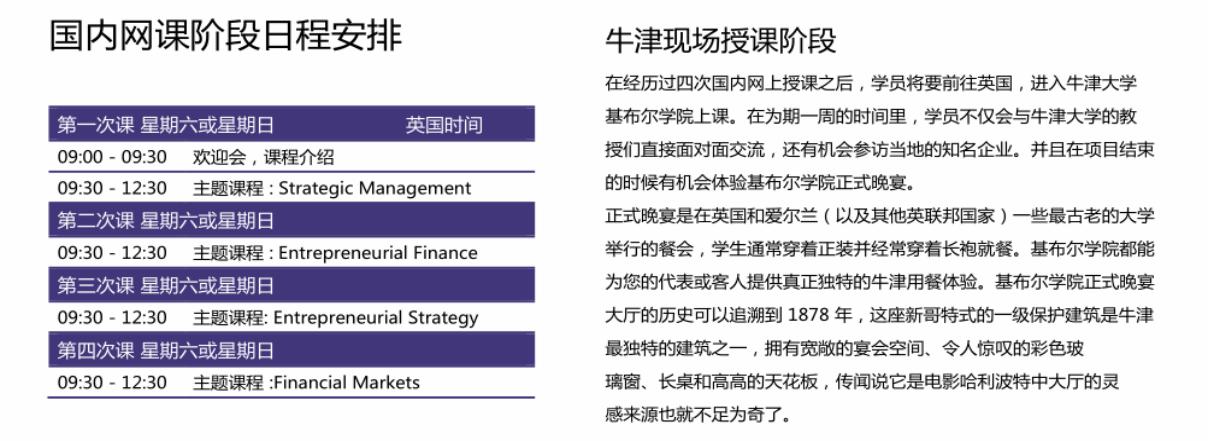 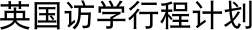 \ UK Visiting Journey Plan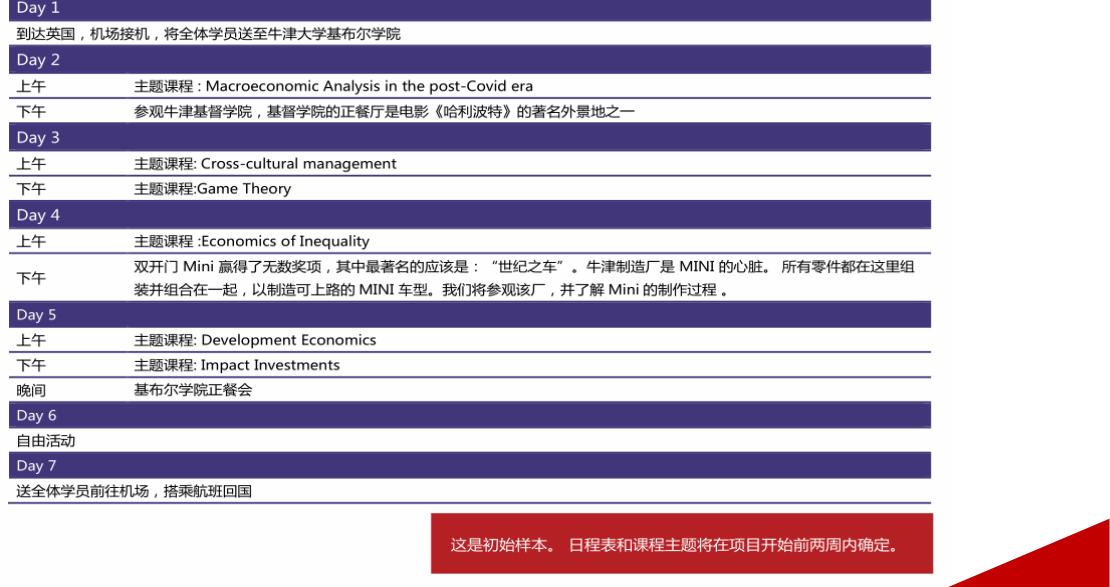 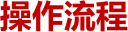 \ Operationprocess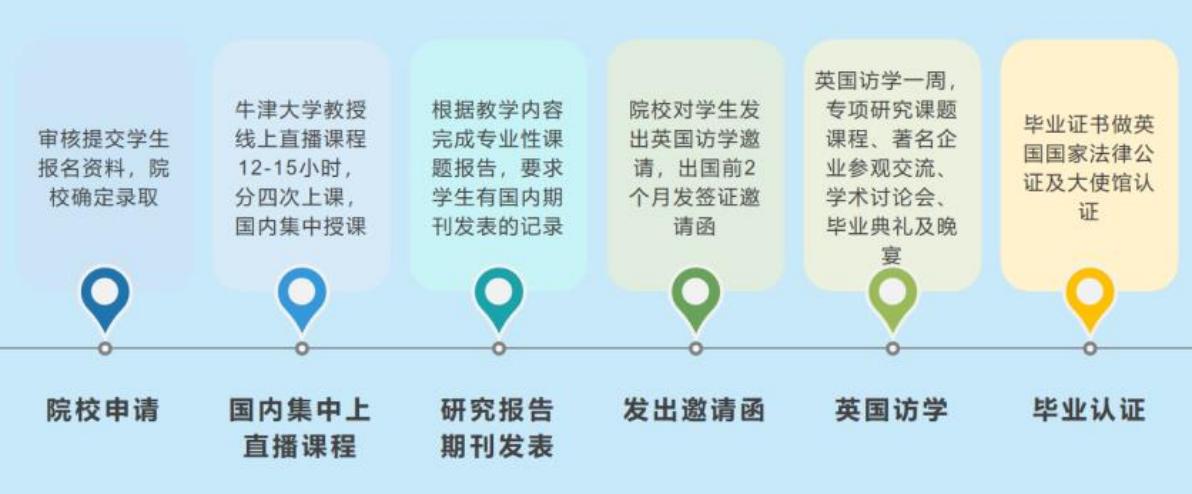 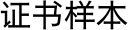 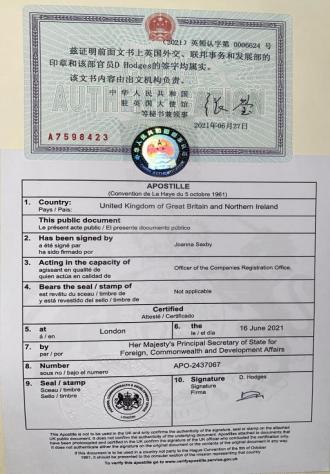 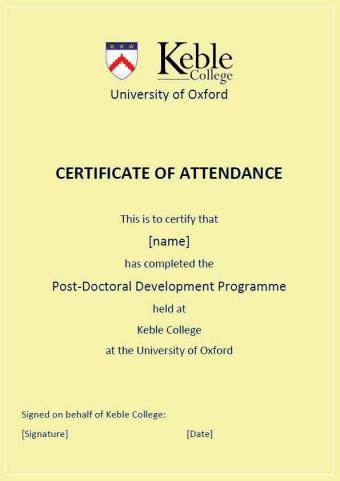 \ Certificate Sample证书样本认证样本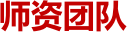 \ Teaching team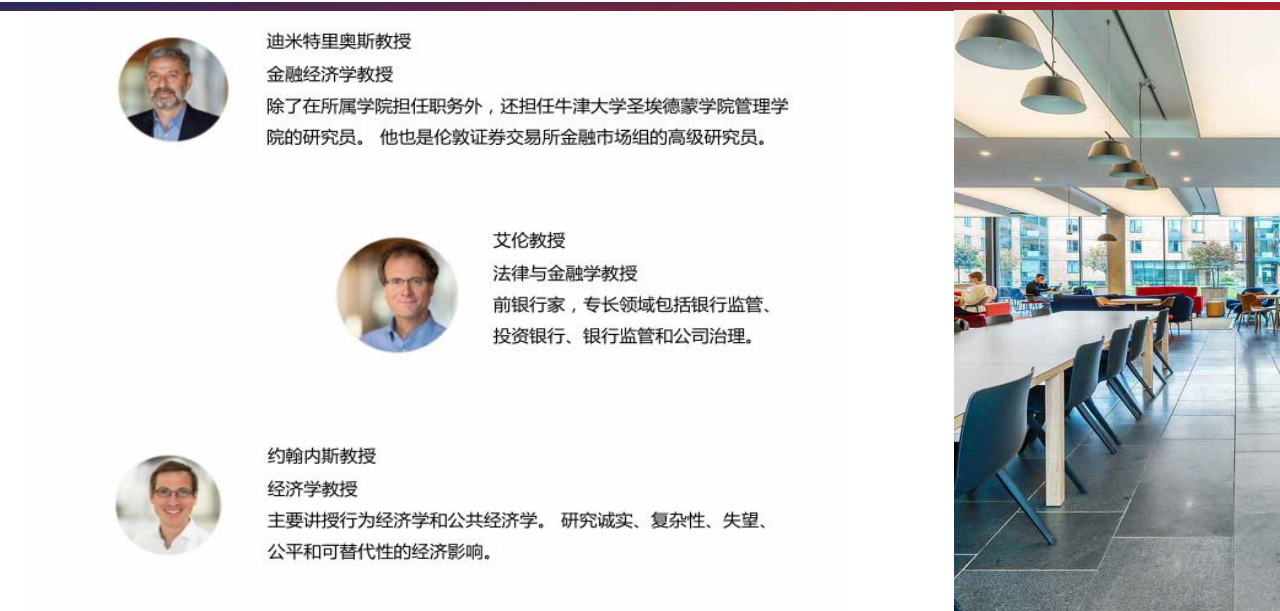 \ Teaching team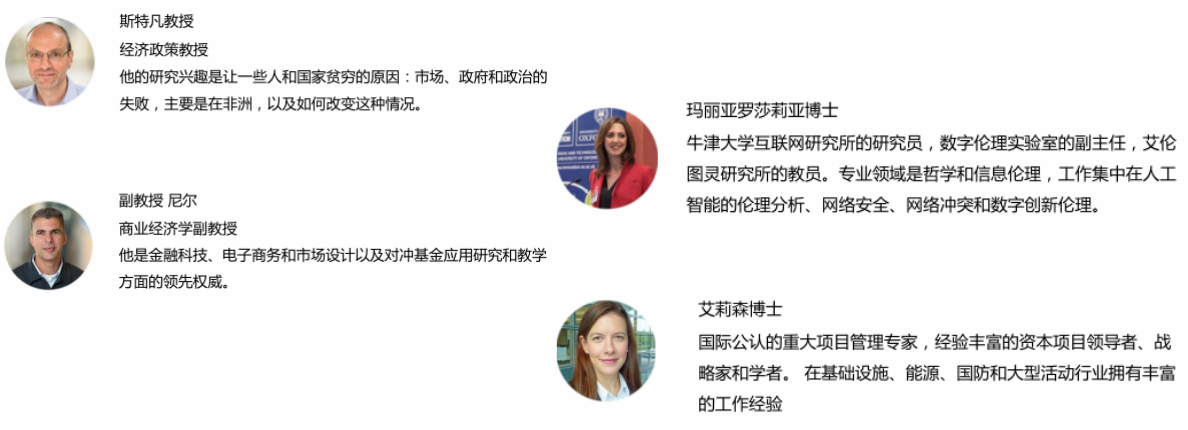 \ Teaching team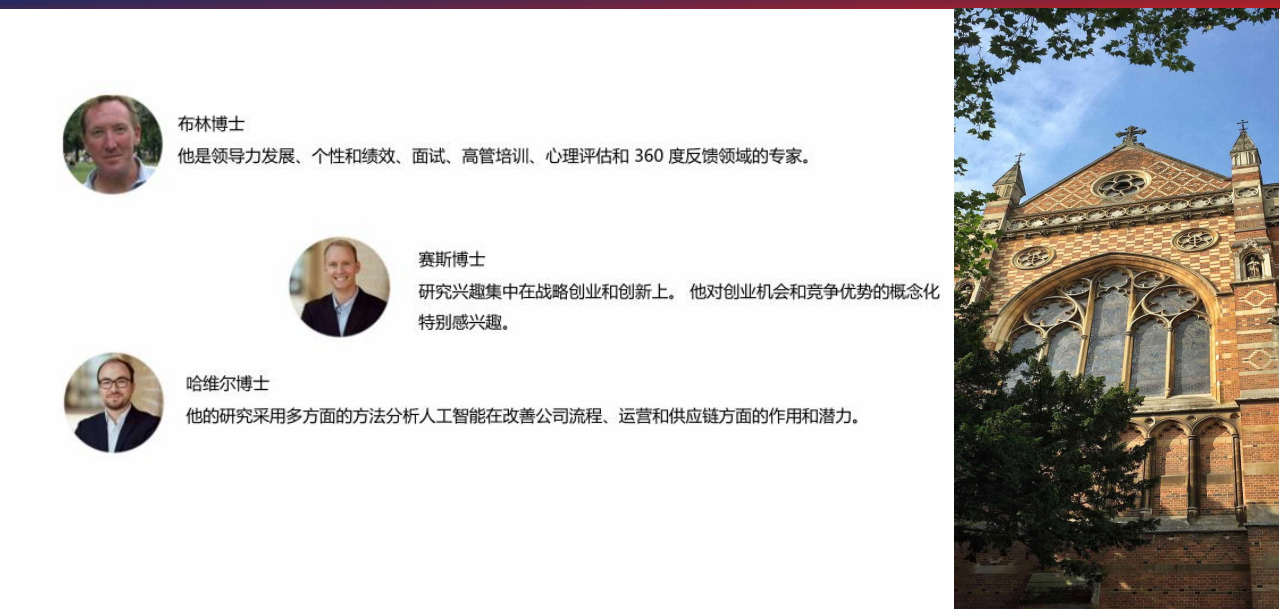 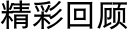 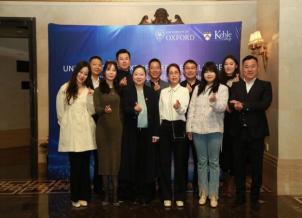 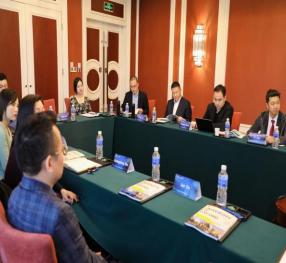 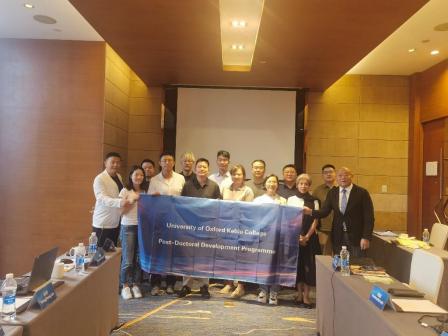 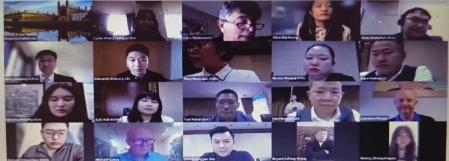 \ Wonderful review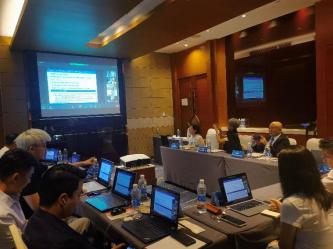 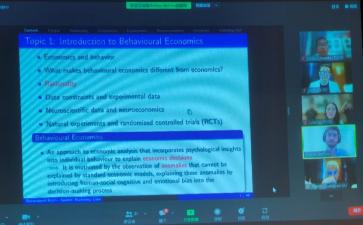 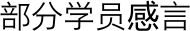 \ Wonderful review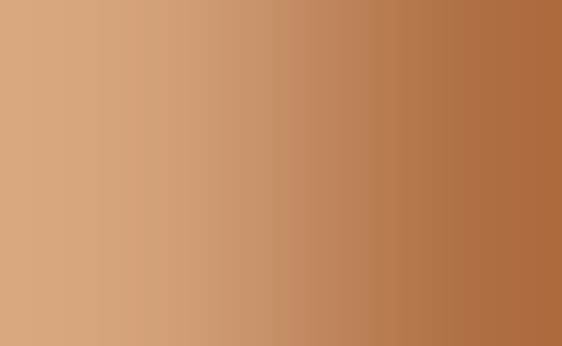 牛津大学是英国最古老的大学，也是世界上现存第二古老的高等教育机构。作为世界顶尖学府，牛津大学历年来始终在各项世界大学排名中名列世界前十、英国前二。最新版2023年THE泰晤士高等教育全球排名中，英国牛津大学排名世界第一 、英国排名第一。2023年QS排名，牛津大学世界排名第四。2022年英国泰晤士报(The times)  综合排名第二。•    世界级顶尖学府的商务课程 ，   全国唯一一个牛津大学博士后研究项目•    项目直属牛津大学基布尔学院 ，   不存在二三级学院 ，   毕业证只有一个 l o g o•    由基布尔学院发邀请函和颁发博士后研究证书•    直播课由英国牛津教授授课•    开学典礼有 6 - 8 位教授及领导出席并讲话•    专属学习平台 ，   实名制教学 ，   可直接与教授在平台上讨论学习•    英国留学期间食宿均在基布尔学院内•    最快发邀请函 、  最早出国的项目•    英国访学期间 ，   参观牛津制造厂 ，   参观学习 M I N I 车型的制作过程•    在牛津大学基布尔学院教堂参加毕业典礼与教授同学合影留念36氪全球累计读者1.5亿，报道月均点击量6.5亿◆ 价值 100 万元的 微 信 头条 资 源 位：•   追踪 班级学习全程 ，   为全体同学 输 出重 量 级班级报道；◆ 价值 60 万元的 微 信二 条 资 源 位：•    为每位学员发布深度专访 稿 件 ，   传 扬 企业家精 神 与创新 智慧；•    提升个人与企业 曝光 度；◆ 其 他 36 氪 独家 权益 ：•    可获得 36 氪 年度 W I S E 峰 会专属席位；•    参加项目 路 演 ，   与一线 投 行对接 ，   获得企业 投融 资机会；•    可获得两次独角 兽 企业参访机会 ，   与国内著名创业者 坐 而论道；•    分享创业心 路 历程 ，   打 通 产 业上下 游链 接 。◆ 高认可度 ，   中英双方认证•    完成学业后 ，   荣获牛津大学基布尔学院博士后研究证书；•    可 申 请英国国家法律公证 + 中国驻英国大使馆认证 。◆ 把握先 机 ，   深度 链 接商业精英 圈 层•   加入世界顶级学府 ，   链 接海内外商界精英社 群 ，   开 拓 国际事业；◆ 政 策 优 待 ，   上市 披露 + 移民 加分等•    在取得博士后研究证 明 后 ，   可 申 请 移民 和子女海外 读 书加分；•    可用于个人 背 书 、企业 宣 传 、  上市 披露 、  海外 融 资 、职 级提升等 。